KANO RELEASES 6TH STUDIO ALBUM HOODIES ALL SUMMERDOWNLOAD/STREAM HOODIES ALL SUMMER NOW:https://parlophone.lnk.to/HoodiesAllSummer ARRIVES AFTER RECENT VISUALS “PAN-FRIED” FT KOJO FUNDS AND “TROUBLE/CLASS OF DEJA FEAT D. DOUBLE & GHETTS” “Kano is simply one of the best to ever do it.” – CLASH“More than a decade into his career, this gifted British MC remains on point.”– THE OBSERVER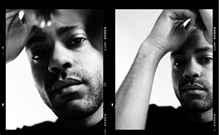 Photo credit: Olivia RoseDownload press images and album packshot hereWatch/share official sizzle reel here Today sees the release of Kano’s 6th studio album HOODIES ALL SUMMER via Parlophone/Atlantic Records which is now available for download/streaming here: https://parlophone.lnk.to/HoodiesAllSummer Kano has also recently introduced a new video for one of the album tracks, “Pan-Fried” ft Kojo Funds. Shot last week in East London and directed by Taichi Kimura, the video perfectly illustrates “Pan-Fried” – a song about celebration despite dire circumstance – and the warmth and positivity of the community it represents. The track contrasts summery beats with a furious, dark undertow and features a guest turn from the rapidly ascendant British artist Kojo Funds. Watch/share here: https://youtu.be/LBQ3_rDimDo HOODIES ALL SUMMER is the sixth studio album from Kano, and his first release since 2016’s acclaimed Mercury-nominated ‘Made In The Manor’. Produced by Blue May and Jodi Milliner, the 10-track album sees Kano explore a more minimal – yet still uniquely British - sound which brings his lyrical prowess to the fore. This autumn will also see Kano make his much-anticipated return to the stage, accompanied by a full live band, with a head line tour kicking off in Glasgow on 2nd October, ahead of a sold-out hometown show at London’s iconic Royal Albert Hall on 7th October. HOODIES ALL SUMMER UK TOUR2 October 	GLASGOW – The Old Fruitmarket4 October	MANCHESTER – The Albert Hall5 October	BIRMINGHAM – Town Hall6 October 	BRIGHTON – Brighton Dome7 October 	LONDON – Royal Albert Hall 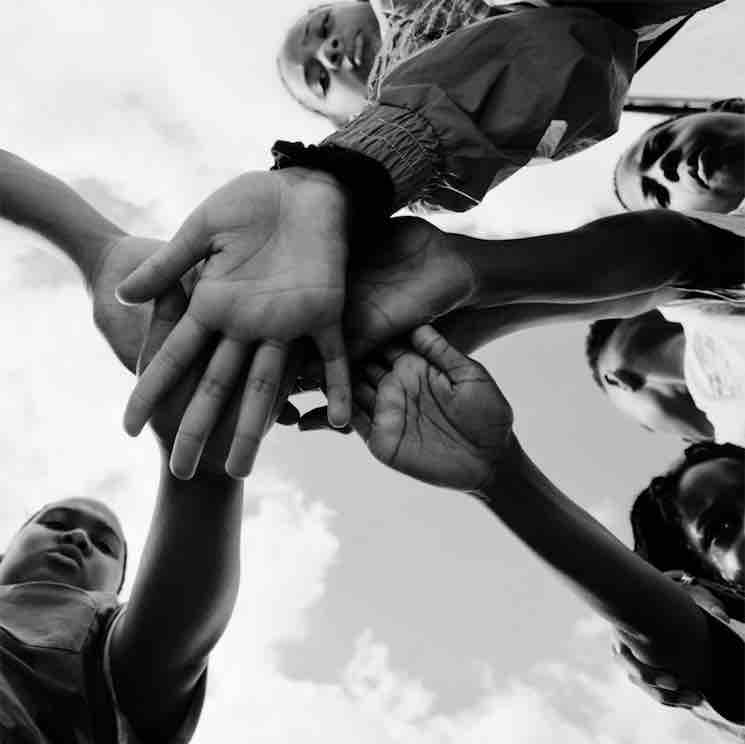 HOODIES ALL SUMMER(Parlophone/Atlantic Records)1. Free Years Later2. Good Youtes Walk Amongst Evil3. Trouble4. Pan-Fried (feat. Kojo Funds)5. Can’t Hold We Down (feat. Popcaan)6. Teardrops7. Bang Down Your Door8. Got My Brandy, Got My Beats (feat. Lil Silva)9. Class Of Deja (feat. D Double E & Ghetts)10. SYMhttp://kanomusic.comInstagramTwitterFacebookPRESS CONTACTSelam Belay // selam.belay@atlanticrecords.com 